Application for Engineered Control Variance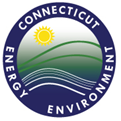 Confirmation of Public Notice DEPARTMENT OF ENERGY AND ENVIRONMENTAL PROTECTIONBUREAU OF WATER PROTECTION AND LAND REUSEREMEDIATION DIVISION	www.ct.gov/deep/remediationPublic notice of a proposed Engineered Control requires the person responsible for remediation of the subject parcel to confirm to the commissioner that notice has been given in accordance with section 22a-133k-1(d)(1) of the RSRs. Please complete this form to fulfill this requirement. Attach all information required by the applicable sections of this form.  All sections of this form must be filled out, as applicable.This Confirmation of Public Notice Form must be submitted electronically by uploading the document to the Connecticut Secure File Transfer (SFT) website using the Electronic Document Transmittal Form (embedded as the first page of the electronic document). Site Identification									Rem ID #: 	     Public Notice Identify the type of notice provided for the proposed engineered control by checking the applicable boxes (2 of 3 are required) and completing the appropriate sections.  The notices shall direct questions to a representative of the Applicant and formal public comments to the Remediation Division.Also attach a log of all public inquiries and comments that were received within 30 days after the dates which each form of notice was implemented, including the date and contact information for all comments received. Also attach a draft response to those comments for DEEP consideration.	Publication in a Newspaper	Posting a Sign (for at least thirty (30) days)	Mailing to Abutting Property Owners Note that where the abutting property is a corridor for a road, railroad or utility, the properties beyond that corridor must also be included in the notification.Applicant CertificationSite Name:      Site Address:      City/Town:      	State:   	Zip Code:      Name of LEP:       	 Email:         		Phone:       Name of Certifying Party or Property Owner (as appropriate):  Name of DEEP Case Manager:      Date Published:      Name of newspaper:      Attach certified copy of published noticeList dates of sign posting:      Attach photo of sign from street.Attach copy of text for sign.Attach copy of language sent in mailing.Attach list of properties and contact information for owners of record."I verify that the information in this submission and supporting documentation is accurate and true.”"I verify that the information in this submission and supporting documentation is accurate and true.”"I verify that the information in this submission and supporting documentation is accurate and true.”Name of ApplicantTitleSignature of ApplicantDateCompany:      Address:      City/Town:      	State:   	Zip Code:      Phone:        			Email:      Company:      Address:      City/Town:      	State:   	Zip Code:      Phone:        			Email:      Company:      Address:      City/Town:      	State:   	Zip Code:      Phone:        			Email:      